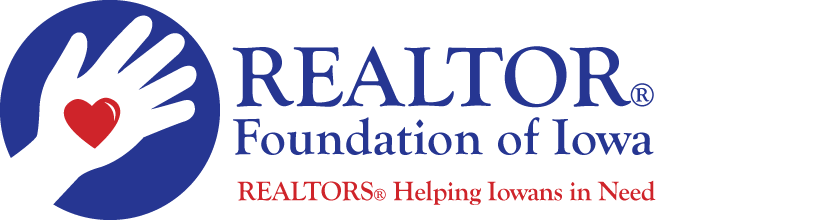 Application for RFI Board of Directors Name ___________________________________________________Cell Phone __________________     Phone ____________________Email ___________________________________________________Mailing Address___________________________________________Board Affiliation __________________________________________REALTOR® Licensed in ___________________________________Local Board & Community Activities ________________________________________________________________________________________________________________________________________________________________________________________________________________________________________________________________________________________Iowa Association of REALTORS® Activities________________________________________________________________________________________________________________________________________________________________________________________________________________________________________________________________________________________Why I believe I would be a good Board Member________________________________________________________________________________________________________________________________________________________________________________________________________________________________________________________________________________________________________________________________________________________________________________________________________Please email to Scott Case & Mark Gavin - SCASE91527@aol.com mark@iowarealtors.com 